	P R O G R A M         Utroška sredstava Ministarstva za privredu Bosansko-podrinjskog kantona GoraždeSa ekonomskog koda 614 400 – Subvencije javnim preduzećimaGoražde,juni 2016.godineNa osnovu člana 46. Zakona o izvršenju budžetu Bosansko-podrinjskog kantona Goražde za 2016.godinu („Službenenovine Bosansko-podrinjskog kantona Goražde“,broj: 03/16), a u skladu sa odredbama Zakona o budžetima Federacije BiH, („Službene novine FBiH“, broj:19/06), Zakona o sistemu državne pomoćiu Bosni i Hercegovini („Službeni glasnik BiH“, broj:10/12) i na osnovu Strategije razvoja Bosansko-podrinjskog kantona Goražde za period (2016-2020) („Službene novine BPK-a Goražde“, broj:4/16,), Ministarstvo za privredu Bosansko-podrinjskog kantona Goražde donosi:P R O G R A MUtroška sredstava Ministarstva za privredu Bosansko-podrinjskog kantona Goražde sa ekonomskog koda 614400 – Subvencije javnim preduzećima            NAZIV PROGAMA:Naziv programa je: „Program utroška sredstava Ministarstva za privredu  za podršku unapređenja usluga  javnih preduzeća sa područja  Bosansko - podrinjskog   kantona Goražde“ za 2016.godinu sa ekonomskog koda 614400-Subvencije javnim preduzećima.PODACI O PROGRAMUPeriod realizacije programa: 	          01.01.2016 - 31.12.2016. Budžetska pozicija:                              Subvencije javnim preduzećimaEkonomski kod:			          614 400 Ukupna vrijednost Programa:  	          50.000 KMOdgovorna osoba: 		          Meho MašalaPozicija odgovorne osobe:	          MinistarKontakt osoba za Program:	          Ismet  OmeragićKontakt telefon:			          +387-38-228-640 Kontakt e-mail:			          ismet.omeragic@bpkg.gov.ba i                                                                  melida.hadziomerovic@bpkg.gov.baInternet:				www.mp.bpkg.gov.ba1.SAGLASNOST NA PROGRAMSaglasnost na Program, u skladu sa članom 46. Zakona o izvršenju budžeta Bosansko-podrinjskog kantona Goražde za 2016.godinu („Službene novine Bosansko-podrinjskog kantona Goražde“, broj:03/16), dala je Vlada Bosansko podrinjskog kantona Goražde, Odlukom broj: 03-14-____________ od ___________ 2016.godine. 2.SVRHA  I OPIS PROGRAMA2.1. Svrha Programa Svrha Programa je smanjenje rizika od prekida vodosnabdijevanja stanovništva i privrede Općine Goražde pitkom vodom zbog dotrajalosti i veoma čestih kvarova na pumpnom postrojenju i potisnom cjevovodu prema rezervoaru u Goraždu, koje komunalno preduzeće „6 Mart“d.o.o.Goražde nemože sanirati vlastitim sredstvima i sredstvima lokalne zajednice bez pomoći drugih nivoa vlasti, takođe svrha Programa  je da pruži podršku J.P.RTV BPK Goražde u sufinansiranju Projekta „Izrada dokumenatarnog filma vezanom za 20 godina postojanja Bosansko-podrinjskog kantona Goražde“. Svrha Programa je takođe, da u skladu sa članom 46. Zakona o izvršenju budžeta, osigura planski i transparentan utrošak sredstava, odobren na ekonomskom kodu 614 400 (HAP 001)–Subvencije  javnim  preduzećima, u skladu sa važećim zakonskim propisima.2.2. Opis ProgramaProgram utroška sredstava Ministarstva za privredu za podršku unapređenja usluga javnih preduzeća sa područja  Bosansko - podrinjskog   kantona Goražde  za 2016.godinu sa ekonomskog koda 614400 (HAP 001)-Subvencije javnim preduzećima, odnosi se na sufinansiranje aktivnosti J.K.P.„6 Mart“ d.o.o.Goražde, vezanih za sanaciju primarnog cjevovoda od Fabrike vode prema gradskom rezervoaru pitke vode u Goraždu. Već duže vrijeme na ovom cjevovodu se dešavaju kvarovi zbog čega građani Goražda ostaju često bez pitke vode i stavara se određena nesigurnost kod redovnog snabdijevanja pitkom vodom, zbog toga Program za 2016.godinu je prioritetno fokusiran na podršku Javnom komunalnom preduzeću sa područja Općine Goražde kroz sufinansiranje navedenih aktivnosti jer su Javna komunalna preduzeća sa područja Općine Foča FBiH i Pale FBiH u 2015.godini pomognuta u sufinansiranju svojih prioriteta u iznosima po 17.500 KM.Takođe, ovaj Program predviđa i sufinansiranje Projekta J.P.RTV BPK Goražde „Izrada dokumentarnog filma vezanog za 20 godina postojanja Bosansko-podrinjskog kantona Goražde“. Obzirom da je riječ o izuzetno zahtjevnom projektu u profesionalnom, tehničkom i finansijskom smislu sama J.P. RTV BPK Goražde nebi mogla realizovati ovaj projekat bez dijela sredstava većih nivoa vlasti.3.OPĆI I POSEBNI CILJEVI PROGRAMA3.1. Opći/osnovni cilj ProgramaOpći cilj Programa je pružanje podrške J.K.P.„6 Mart“d.o.o. Goražde u osiguranju tehničkih i tehnoloških standarda u proizvodnji i snabdijebvanju korisnika pitkom vodom sa područja Bosansko-podrinjskog kantona Goražde, kao i podrška u realizaciji pružanja usluga J.P.RTV BPK Goražde građanima Bosansko-podrinjskog kantona Goražde.3.2. Posebni/specifični ciljevi ProgramaPosebni ciljevi Programa su:Podrška u nabavci i sanaciji primarnog cjevovoda pitke vode u Fabrici vode Vitkovići;Podrška u realizaciji projekta Izrade dokumenatarnog filma vezanoim za 20 godina postojanja Bosansko-podrinjskog kantona Goražde.      Prvi poseban cilj je osiguranje podrške J.K.P. „6 Mart“d.o.o. Goražde u nabavci prioritetne opreme i cjevovoda koja se odnosi na sanaciju primarnog cjevovoda u Fabrici vode u Vitkovićima s ciljem pružanja što kvalitetnijeg snabdijevanja pitkom vodom građana Goražda. Ovaj cjevovod se nalazi u takvom stanju da bez njegove popravke može doći do problema u stabilnom vodosnabdijevanju grada Goražda.       Drugi poseban cilj Programa je pružanje podrške J.P.RTV BPK Goražde u Projektu-Izrade dokumenatarnog filma vezanom za 20 godina postojanja Bosansko-podrinjskog kantona Goražde.Ovaj film je od izuzetne važnosti za građane Bosansko-podrinjskog kantona Goražde kao trajni dokument retrospektive i događanja na području Bosansko-podrinjskog kantona Goražde.Konkretna zakonska odredba iz koje proizilaze navedeni specifični ciljevi je sadržana u zakonu o Javnim preduzećima FBIH (Sl.novine FBiH,broj: 8/05,81/08 i 22/09) i Strategije razvoja Bosansko-podrinjskog kantona Goražde za period 2016-2020, (Sl.novine BPK Goražde, broj:4/16) u dijelu strateškog cilja br.3.4. POTREBNA SREDSTVA ZA PROVOĐENJE PROGRAMAPotrebna sredstva za provođenje Programa definisana su Budžetom Ministarstva za privredu Bosansko-podrinjskog kantona („Službene novine Bosansko-podrinjskog kantona Goražde“, broj:03/16), na ekonomskom kodu 614 400– Subvencije javnim preduzećima u iznosu od 50.000 KM. Iznos planiranih sredstava za poseban cilj pod tačkom a) je 30.000 KM a za poseban cilj pod tačkom b) je 20.000 KM. U slučaju potrebe, Ministarstvo za privredu Bosansko-podrinjskog kantona Goražde može napraviti, redistribuciju sredstava sa jednog na drugi poseban cilj u iznosu od 10 % od iznosa sredstava utvrđenih Programom.  Dodjela sredstava će se vršiti putem Javnog poziva koji će biti  na RTV BPK-a Goražde, na web stranici Vlade Bosansko-podrinjskog kantona Goražde i na oglasnim pločama Vlade Bosansko-podrinjskog kantona Goražde i Ministarstva za privredu Bosansko-podrinjskog kantona Goražde.5. KRITERIJI ZA RASPODJELU SREDSTAVA5.1. Opći uslovi i posebni uslovi	Raspodjela sredstava vrši se dodjelom državne pomoći J.K.P. „6 Mart“d.o.o. Goražde koja može biti dodijeljena jednom ili više puta u skladu sa odredbama ovog Programa.	Raspodjela sredstava vršiće se na osnovu javnog poziva u skladu sa odredbama ovog Programa. Konačne Odluke o dodjeli državne pomoći korisnicima sredstava iz ovog Programa donosi Vlada Bosansko-podrinjskog kantona Goražde. Nakon privatanja prijedloga Odluke o odobravanju zahtjeva za isplatom sredstava od strane Vlade Bosansko-podrinjskog kantona Goražde, zahtjev je odobren i Ministarstvo za privredu dostavlja zahtjev za plaćanje Ministarstvu za finansije. Prije dostavljanja zahtjeva Ministarstvu za finansije, Ministar za privredu zaključuje Ugovor o korištenju  sredstava sa predstavnicima javnih preduzeća. Opći uslovi za raspodjelu sredstava	U implementaciji Programa primjenjivaće se procedure koje omogućavaju ravnopravno učestvovanje u Programu javnih preduzeća koja kumulativno ispunjavaju slijedeće opće uslove:da su registrovana kao javna preduzeća u skladu sa odredbama  Zakona o  javnim preduzećima (Sl.novine FBiH,broj: 8/05,81/08 i 22/09);da imaju registraciju i sjedišta na prostoru Bosansko-podrinjskog kantona Goražde,da obavljaju djelatnost na prostoru Bosansko-podrinjskog kantona Goražde, da se ne nalaze u procesu stečaja ili likvidacije ili blokade računa,da nemaju neizmirenih obaveza za poreze i doprinose, osim obaveza za koje su obuhvaćene ugovorom o reprogramiranju obaveza,da su registrovana minimalno 2 godine od dana podnošenja aplikacije za učestvovanje u Programu,da su dostavili Izvještaj o utrošku sredstava iz protekle godine (ukoliko su dobijali sredstva).Aplikanti će svoje aplikacije odnosno prijedloge projekata dostavljati nakon objave  Javnog  poziva putem RTV BPK Goražde nakon isteka zadnjeg dana objave u datom roku.Podnošenje prijedloga projekata vrši se isključivo na aplikacionom obrascu projekta Ministarstva za privredu Bosansko-podrinjskog kantona Goražde koji će se objaviti na web stranici Vlade Bosansko-podrinjskog kantona Goražde i Ministarstva za privredu Bosansko-podrinjskog kantona Goražde a ujedno će biti i prilog ovom Programu.Provođenje Programa u 2016.godini počinje od davanja saglasnosti Vlade Bosansko-podrinjskog kantona Goražde i trajaće do 31.12.2016.godine. Krajnji rok za dostavljanje projekata  u 2016.godini je 04.11.2016.godine. Evaluacija za dostavljenje prijedloge projekataZa provođenje procesa selekcije i evaluacije, Ministarstvo za privredu Bosansko-podrinjskog kantona Goražde formira Komisiju. Komisija za dostavljanje aplikacija razmatra i evaluira aplikacije u periodu od maksimalno 30 dana od završetka administrativne provjere. Evaluacija aplikacija se provodi na osnovu administrativne provjere projektne dokumentacije iz koje će se evidentirati indikatori: kvalitet urađenog projekta,ciljevi kroz realizaciju projekta (proizvodni ili administarativni), broj uposlenih u javnim preduzećima i specifičnost korištenja usluga ili radova. Komisija će procjenjivati vrijednost gore navedenih indikatora i o tome dati konačnu ocjenu.Prioritet kod dostave prijedloga projekata će se dati javnom preduzeću za učestvovanje u Programu koje vrši nabavku uređaja i opreme koje omogućavaju efikasnije i stabilnije pružanje postojećeg nivoa usluga javnih preduzeća.6. KORISNICI SREDSTAVAKorisnici  sredstava  su J.K.P. „6 Mart“ d.o.o. Goražde i J.P. „RTV BPK“ Goražde jer su javna komunalna preduzeća sa područja Općine Foča FBiH i Pale FBiH u 2015.godini pomognuta u sufinansiranju svojih prioriteta u iznosima od po 17.500 KM.7.POTREBAN BROJ RADNIKA ZA PROVOĐENJE PROGRAMA I MONITORINGZa provođenje Programa nadležni su zaposleni u Ministarstvu za privredu Bosansko-podrinjskog kantona Goražde i Program ne zahtjeva angažovanje dodatnih radnika na provođenju Programa.Monitoring se provodi sa ciljem utvrđivanja da li se implementacija podržanih aktivnosti provodi u skladu sa Odlukom o dodjeli sredstava  i u skladu sa odredbama ovog Programa. U  cilju  osiguranja  procjene  rezultata, odabrani korisnici su dužni nakon utroška odobrenih sredstava dostaviti  Ministarstvu  za  privredu Bosansko-podrinjskog kantona Goražde Izvještaj o utrošku sredstava i provedenim  aktivnostima a koja su odobrena za finansiranje iz Programa.   Forma  i  sadržaj  Izvještaja  o  utrošku  sredstava  će  biti  dostavljena  svim  korisnicima  sredstava koji će uz priloge u vidu (računa, uplatnica,izvoda iz banaka, ugovora) biti dostavljeni Ministarstvu za privredu Bosansko-podrinjskog kantona Goražde.Nadzor realizacije Programa vrši Ministarstvo za privredu Bosansko-podrinjskog kantona Goražde.U slučaju da rezultati monitoringa ukažu na značajan zaostatak u ispunjavanju ugovorenih obaveza, Ministarstvo za privredu Bosansko-podrinjskog kantona Goražde predlaže Vladi Bosansko-podrinjskog kantona Goražde donošenje Odluke o povratu dodjeljene državne pomoći ili preusmjeravanje u skladu sa odredbama programa.  8. PROCJENA REZULTATARealizacijom Programa očekuje se ostvarivanje konkretnih rezultata od strane aplikanata kojima su odobrena sredstva i to:Rješenje problema koji omogućava siguran i redovan rad u pružanju usluga građanima Općine Goražde u sistemu vodosnabdijevanja.Osiguranje boljhih uslova rada na poboljšanju usluga javnog preduzeća i unapređenju ssistema pružanja usluga koji obezbjeđuje veći stepen zadovojstava korisnika usluga javnih preduzeća.  u vidu efikasnijeg poslovanja, proširenja i poboljšanja kvaliteta usluga  J.K.P. „6 Mart“ i J.P „RTV BPK“Goražde.9. PROCJENA NEPREDVIĐENIH RASHODA I RIZIKA  Nepredviđeni rashodi samim Programom mogu se pojaviti samo kao rezultat promjena unutar interne strukture samog Programa, ali ne i do povećanja ukupnih nepredviđenih rashoda Programa. Kako bi se smanjili rizici u procesu implementacije Programa uvedene su novine i u procesu selekcije i monitorigu aktivnosti koje su podržane u okviru ovog Programa. Novine se odnose u omogućavanju službenicima terenske posjete i prikupljanje dodatnih informacija neophodnih za proces selekcije, te monitoring u toku same implementacije aktivnosti i mjera koje su podržane ovim Programom.Aplikanti su dužni planirati odgovarajuće mjere koje će poduzeti u slučaju ostvarivanja rizika koji mogu uticati na ostvarivanje ciljeva i rezultata koji su predviđeni u aktivnostima i mjerama za koje su dobili podršku iz ovog Programa. 	  	                         M I N I S T A R Goražde, ________________2016                                                                              Meho MašalaBroj: _________________________Bosna i HercegovinaFederacija Bosne i HercegovineBosansko–podrinjski kantonGoraždeMINISTARSTVO ZA PRIVREDU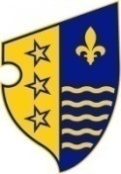 